Всероссийский День правовой помощи детям    Правовое воспитание является одним из приоритетных направлений развития системы образования в Российской Федерации, представляет собой неотъемлемый этап преодоления правового нигилизма, правовой безграмотности граждан и подрастающего поколения России.    В ГБОУ СОШ с. Шламка  с 18 по 20 ноября были проведены мероприятия, посвященные Всероссийскому  Дню правовой помощи.  В мероприятиях были задействованы все возрастные категории учащихся, начиная с начальной школы и заканчивая старшими классами.  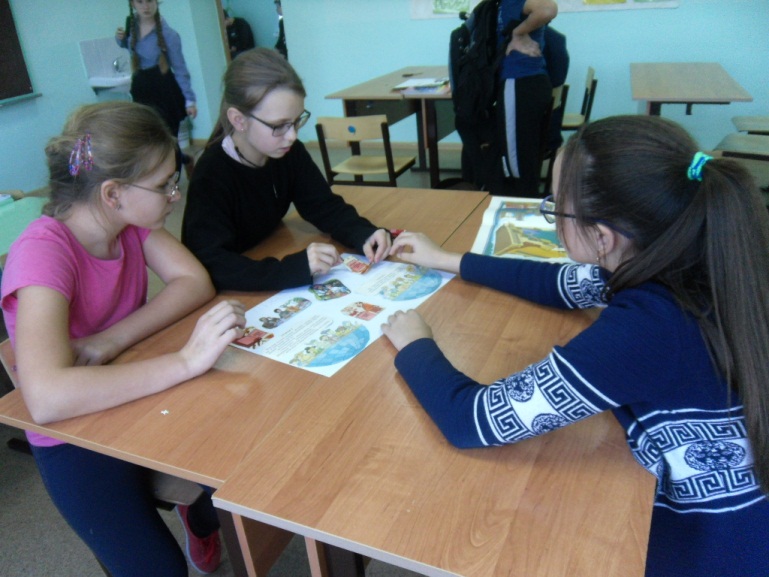       Для учащихся 1- 6 классов  был организован конкурс рисунков «Мои права и мои обязанности», в которых ребята, используя художественные образы, смогли отразить свое понимание прав и свобод человека и гражданина в РФ.   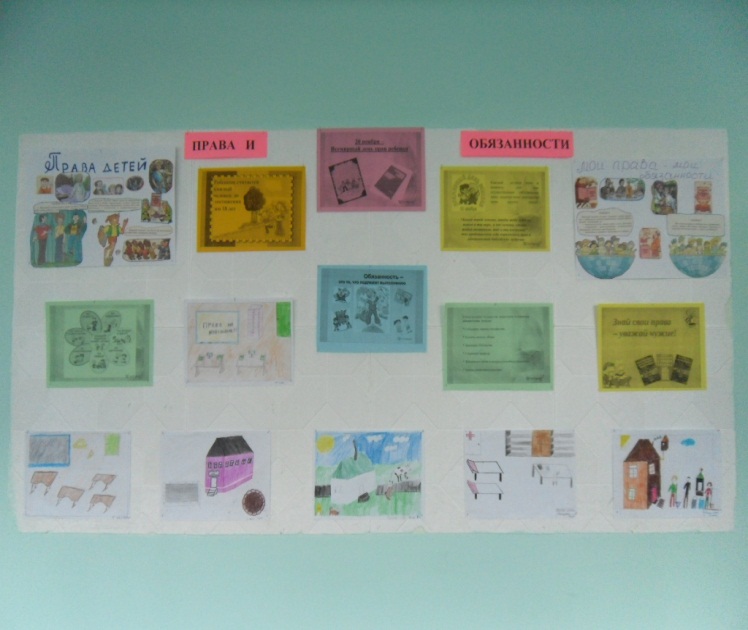     В кабинете обществознания  была организована выставка учебных материалов, статей, журналов, брошюр о правах ребенка. В течение недели выставку смогли посетить все учащиеся  школы. У школьников младшего возраста вызвали интерес иллюстрированные брошюры, посвященные Конвенции о правах ребенка, тогда как старшеклассники более всего интересовались такими нормативными правовыми актами, как уголовный кодекс РФ, кодекс об административных правонарушениях РФ, семейный кодекс РФ. 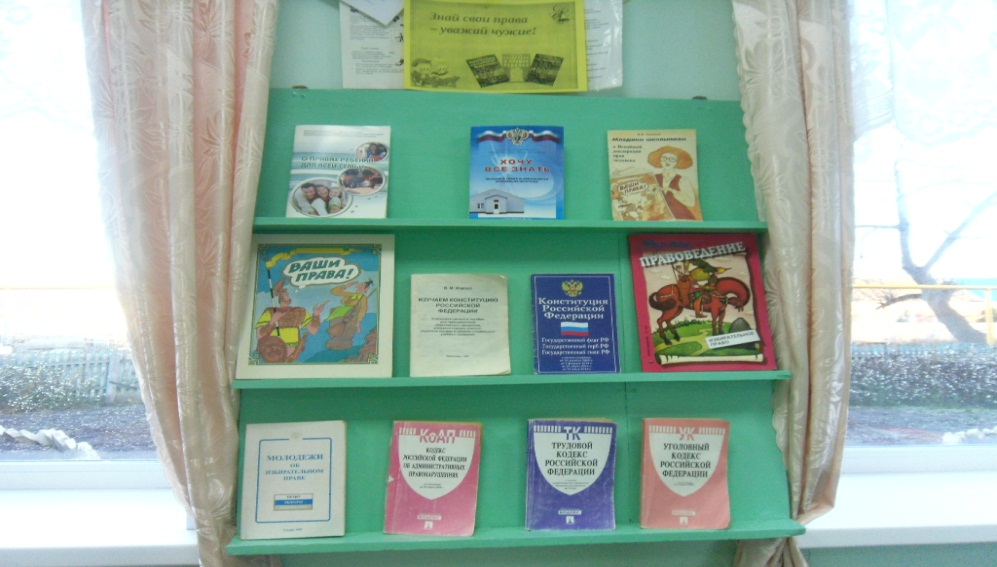 Для  учащихся 8-9 классов был проведен урок на тему: «Правовой статус личности», что позволило подготовить обучающихся к восприятию ключевых положений Конституции Российской Федерации как документа, определяющего основы конституционного строя современной России. Познакомились с историей, основными этапами развития конституционного строя России, с историей создания Конституции Российской Федерации.   Урок завершился правовым турниром: «Право имею», где учащиеся с интересом обсуждали актуальные правовые вопросы, встречающиеся им в реальной жизни, советовались, сами пытались решить конкретные жизненные ситуации на примере правовых задач.Мероприятия вызвали живой интерес, что свидетельствует о  значимости и необходимости популяризации правовых знаний среди учащихся школы.Учитель истории и обществознания: Хамидуллина Н.Н.